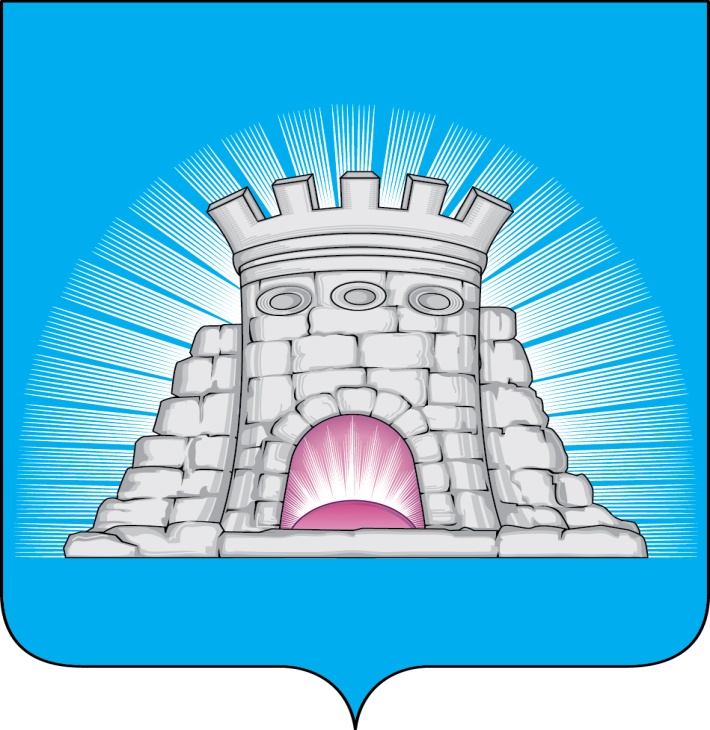 РАСПОРЯЖЕНИЕ03.04.2023            №  93г.Зарайск                                         Об утверждении графика приёма                                         населения в Общественной приёмной                                          органов исполнительной власти                                          Московской области и органов местного                                          самоуправления на  апрель 2023 года     В соответствии с решением Губернатора Московской области                  Воробьёва А.Ю. об организации работы общественных приёмных органов исполнительной власти Московской области и органов местного самоуправления:       1. Утвердить график приёма населения аппаратом администрации и функциональными органами администрации городского округа Зарайск в Общественной приёмной органов исполнительной власти Московской области и органов местного самоуправления на апрель 2023 года (прилагается).      2. Опубликовать данное распоряжение на официальном сайте администрации городского округа Зарайск.Глава городского округа  В.А. Петрущенко    ВерноНачальник службы делопроизводства Л.Б. Ивлева      03.04.2023Послано: в дело, прокуратуру, заместителям главы администрации, СМУ и ОГ,                                           юридический отдел,  СВ со СМИ. О.В. Соловьёва8 496 66 2-40-92                                                                                                                              005107                                 						   УТВЕРЖДЁН 									распоряжением главы 									городского округа Зарайск 									от  03.04.2023 № 93ГРАФИК  ЛИЧНОГО ПРИЕМА в Общественной приемнойорганов исполнительной власти и органов местного самоуправленияуполномоченных представителей администрации городского округа Зарайскна  апрель 2023 года ОтветственныйВремя приема с  9.00 – 12.00Время приема с  9.00 – 12.00Время приема с  9.00 – 12.00Время приема с  9.00 – 12.00Время приема с  9.00 – 12.00Заместитель главы администрации ШолоховАндрей Вячеславович	7Заместитель главы администрации Москалев Сергей Викторович 11Заместитель главы администрации ПростоквашинАлександр Александрович17Заместитель главы администрацииГулькина Раиса Дмитриевна18 Первый заместитель главы администрации Мешков Андрей Николаевич21